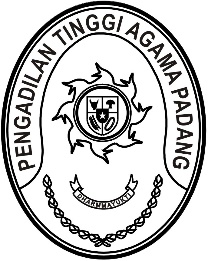 Nomor     	: W3-A/     /OT.00/6/2022	13 Juni 2022Lampiran	: -Perihal	:	UndanganYth. Panitia Pelaksana Dsikusi Hukum PTA Padang;Para Kepala Bagian PTA Padang;Para Kepala Subbagian PTA Padang.Assalamualaikum, wr.wbDalam rangka persiapan pelaksanaan Diskusi Hukum daerah di lingkungan Pengadilan Tinggi Agama Padang, maka kami undang Saudara untuk mengikuti rapat persiapan kegiatan dimaksud pada:Hari/Tanggal	: Senin / 13 Juni 2022Jam		: 13.30 WIB s.d selesaiTempat	: Command Center  Pengadilan Tinggi Agama Padang, Jl. By Pass KM. 24, Anak Air, PadangDemikian disampaikan dan terima kasih.Wassalam,Ketua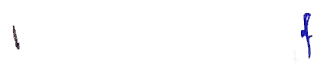 Zein Ahsan